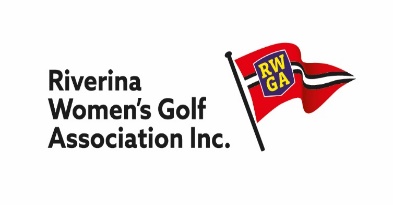 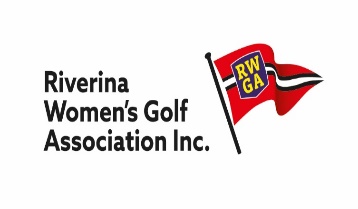 GANMAIN GOLF CLUB   	Friday 24th May 2024Entries Close: Wednesday 15th May 2024    PLEASE NOTE:   Fees will not be refunded after entries closeCART BOOKINGS: Please contact Ann Webber on 0427 276469Please provide Cart booking and sharing information on the entry form – this information is needed when doing the DrawClub_____________________________           Club entries preferred 			ENTRY	Email Form to					    PAYMENT by Direct Deposit toDIRECT DEPOSIT RECEIPT NO._______			    Bendigo Bank	BSB: 633 000Ann Webber    	                           		    Account Number:    153056866webber@dragnet.com.au		            		    Account Name: Riverina Ladies Golf Association Inc Mobile:   0427276469					                 include identification Club/SGreen         FULL NAMEGA H’capGOLFLINK NUMBEREntry fee PaidCart details Booked Y/NSharing with?Own Cart? $40.00Total Paid 